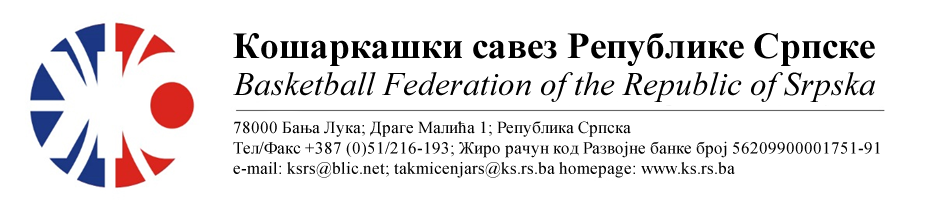 ПОДРУЧНИ КОШАРКАШКИ САВЕЗ БИЈЕЉИНАБИЛТЕН БР. 17а (пионири)Такмичарска сезона 2022/2023Заостале утакмице18.колоТАБЕЛА :* УТ – Број одиграних утакмица, ПОБ – Број остварених побједа, ПОР – Број пораза, КПО – Бројпостигнутих поена, КПР – Број примљених поена, КР – Кош разлика, БОД – Број Бодова.ОДЛУКЕ :Одигране утакмице региструју се постигнутим резултатом.ОСТАЛА САОПШТЕЊА :Изречене новчане казне уплатити одмах, а најкасније у року од 5 (пет) дана од правоснажности одлука (Тачка 11.5. Пропозиција такмичења).Заостале утакмице које треба одиграти:50. КК Зворник баскет – КК Лавови59. КК Милићи – КК Лавови62  КК Зворник баскет – КК МилићиКомесар ПКС БијељинаМиодраг Ивановић с.р.Утакмица10КК МИЛИЋИКК 10.АВГУСТРезултатУтакмица10Видовић/ Боровина, МајсторовићВидовић/ Боровина, Мајсторовић28:31(04:10, 07:08, 08:07, 09:06)Утакмица10Без примједбиБез примједбиБез примједбиУтакмица55КК ЛАВОВИОКК РУДАР 2015РезултатУтакмица55Обрадовић/ Томић, КојићОбрадовић/ Томић, Којић104:39(17:11, 25:06, 23:08, 29:14)Утакмица55Без примједбиБез примједбиБез примједбиУтакмица02КК БРАТУНАЦКК РАДНИК БНБРезултатУтакмица02Јокановић/ Мајсторовић, Боровина Мил.Јокановић/ Мајсторовић, Боровина Мил.57:67(19:22, 16:16, 11:16, 11:13)Утакмица02Без примједбиБез примједбиБез примједбиУтакмица02ОКК ДРИНА ПРИНЦИПКК РАДНИК БНБРезултатУтакмица02Јашић/ Марјановић, ТијанићЈашић/ Марјановић, Тијанић54:70(15:17, 13:14, 08:24, 18:15)Утакмица02Без примједбиБез примједбиБез примједбиЕКИПАУТПОБПОРКПОКПРКРБОД1КК 10.АВГУСТ13112741506+235242КК ЗВОРНИК БАСКЕТ11110907408+499223КК ЛАВОВИ1293862651+211214КК РАДНИК БНБ1468637677-40205ОКК ДРИНА ПРИНЦИП14311721916-195176КК БРАТУНАЦ1349658877-219177КК МИЛИЋИ (-1)11654104100168ОКК РУДАР 2015 (-1)141135201011-49114